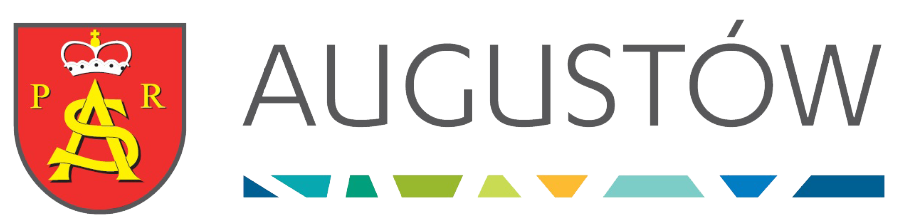 Mając na uwadze prawa wynikające z ustawy z dnia 4 lutego 1994 r. o prawie autorskim i prawach pokrewnych (tekst jednolity Dz.U. z 2017 r., poz. 880.), niniejszym oświadczam, iż wyrażam zgodę na nieodpłatne, niewyłączne, nieograniczone czasowo wykorzystanie plakatu lub ulotki zgłaszanego przeze mnie wydarzenia do celów promocji wydarzenia na stronie internetowej www.urzad.augustow.pl oraz w serwisie społecznościowym Facebook. Powyższa zgoda nie jest równoznaczna ze zbyciem praw autorskich, ani praw osób trzecich i odnosi się tylko do korzystania z udostępnionego plakatu/ulotki do celów niekomercyjnych. Jednocześnie oświadczam, że wszystkie przekazane materiały graficzne są moją własnością i nie naruszają praw osób trzecich, ani nie są obciążone żadnymi roszczeniami.Zgody tej udzielam Gminie Miastu Augustów ul. Młyńska 35, 16-300 Augustów nr NIP 846-15-29-116 w zakresie:wprowadzenia ww. fotografii do pamięci komputera i przetwarzania;utrwalenia i zwielokrotnienia utworu, w tym techniką drukarską, reprograficzną, zapisu magnetycznego, techniką cyfrową, optyczną,wykorzystanie utworu do reklamy i promocji lub w celach informacyjnych,publikacji i rozpowszechnienia utworu, wprowadzenia go do ogólnie dostępnych sieci komputerowych, a także jego udostępnienia w taki sposób, aby każdy mógł mieć do niego dostęp w miejscu i czasie przez siebie wybranym (m.in. udostępniania w Internecie).      ...................................…     Czytelnie imię i nazwiskoOświadczam, że zapoznałam/em się z treścią klauzuli informacyjnej o przetwarzaniu danych osobowych.Augustów, dnia …............................... r., …............................................…KLAUZULA INFORMACYJNA O PRZETWARZANIU DANYCH OSOBOWYCHWypełniając obowiązek prawny uregulowany zapisami art. 13 Rozporządzenia Parlamentu Europejskiego i Rady (UE) 2016/679 z dnia 27 kwietnia 2016 r. w sprawie ochrony osób fizycznych w związku z przetwarzaniem danych osobowych i w sprawie swobodnego przepływu takich danych oraz uchylenia dyrektywy 95/46/WE (ogólne rozporządzenie o ochronie danych) (Dz. Urząd. Unii Europ. z dnia 04.05.2016 r. L 119/1), dalej jako „RODO”, informujemy, że:	Administratorem Państwa danych osobowych jest Burmistrz  Miasta Augustowa, 
tel. +48 87 643-42-10, fax. +48 876 43-42-11, e –mail: urzad.miasta@urzad.augustow.pl, dalej jako „ADO”. Burmistrz Miasta Augustowa reprezentuje Miasto i jest kierownikiem Urzędu Miejskiego w Augustowie. Kontakt do inspektora ochrony danych e-mail: iod@urzad.augustow.plCelem przetwarzania jest promocja wydarzeń organizowanych w Mieście Augustów w zakresie wyrażonym w zgodzie na podstawie art. 6 ust. 1 lit. a) RODO.Dane osobowe będą przekazane podmiotom przetwarzającym je na zlecenie ADO, ale tylko w celu i zakresie niezbędnym dla realizacji ww. celu, w szczególności podmiotom wspomagających ADO w zakresie IT, przy czym wszystkie podmioty przetwarzają dane na podstawie umów zawartych z ADO i wyłącznie zgodnie z poleceniami ADO. W związku z przetwarzaniem danych osobowych przysługuje Państwu prawo dostępu do danych osobowych i uzyskania ich kopii, poprawiania, usunięcia (tzw. prawo do bycia zapomnianym), żądania ograniczenia przetwarzania danych osobowych, przenoszenia danych oraz prawo sprzeciwu wobec przetwarzania danych. Jeżeli dane przetwarzane są na podstawie zgody osoby, ma ona prawo do cofnięcia zgody na przetwarzanie danych osobowych w dowolnej chwili. Mają Państwo prawo wniesienia skargi do organu nadzorczego – Prezesa Urzędu Ochrony Danych Osobowych, gdy uzna Państwo, iż przetwarzanie danych osobowych narusza przepisy ogólnego rozporządzenia o ochronie danych osobowych z dnia 27 kwietnia 2016 r.Podanie danych osobowych jest dobrowolne lecz ich niepodanie może skutkować brakiem możliwości realizacji celu określonego w zgodzie.Dane osobowe nie będą przetwarzane w sposób zautomatyzowany i nie będą podlegały automatycznemu profilowaniu.ADO nie będzie przekazywać danych osobowych do państwa trzeciego lub organizacji międzynarodowej.Dane osobowe będą przetwarzane do czasu wycofania zgody.FORMULARZ ZGŁOSZENIA WYDARZENIA NA 2024 ROKFORMULARZ ZGŁOSZENIA WYDARZENIA NA 2024 ROKNAZWA WYDARZENIARODZAJ WYDARZENIA (kultura/rozrywka/
sport/inne)MIEJSCE WYDARZENIADATA I GODZINA ROZPOCZĘCIAPROGRAM WYDARZENIA
(nazwy artystów/
zespołów itd.)WSTĘP (płatny/bezpłatny)ORGANIZATOR
(nazwa przedsiębiorstwa/
instytucji, dane kontaktowe)OPIS WYDARZENIA(opcjonalnie)